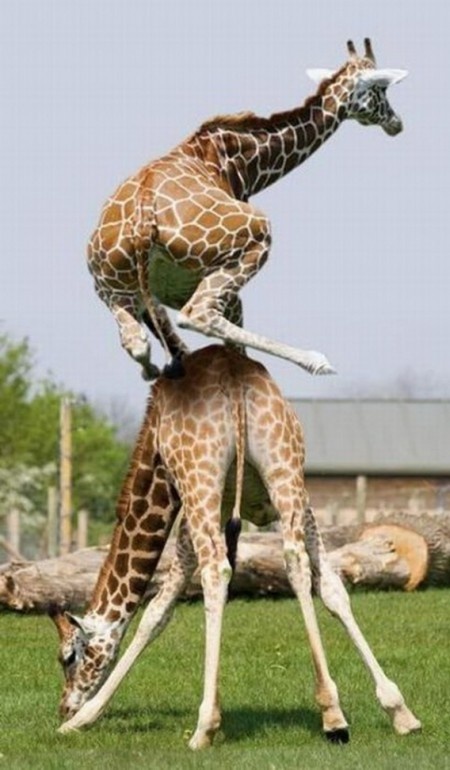 Write a story about the image.Circle all the verbs.Change one verb to a more interesting verb.